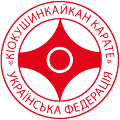 UKRAINIAN KYOKUSHINKAIKAN FEDERATIONУКРАЇНСЬКА ФЕДЕРАЦІЯ КІОКУШИНКАЙКАН КАРАТЕВідкритий Міжнародний чемпіонат «MATSUSHIMA CUP 2019»  з кіокушинкайкан карате (ІКО Мацушима) у розділі «куміте» та «ката» серед дітей, юнаків та юніорів (8-15 років)30 листопада – 1 грудня 2019 року (місто Бровари) Мета і завданняМета та завдання змагань:підвищення рівня здоров’я, фізичного та духовного розвитку населення;розвитку і популяризації  Кіокушинкайкан карате в Україні; підвищення рівня майстерності спортсменів;вдосконалення практичного досвіду суддями;налагодження дружніх стосунків серед спортсменів різних федерацій та регіонів України та Світу.Термін та місце проведенняЗмагання проводяться згідно календарного плану Громадської організації "Українська Федерація «Кіокушинкайкан Карате».Дата проведення :    30 листопада – 1 грудня 2019 року.Місце проведення:  м. Бровари, спорткомплекс БВУФК (Броварське вище училище фізичної культури), адреса: вул. Шевченка, 21.Керівництво проведенням змагань та суддівство1. Керівництво проведенням змагань здійснюється Українською Федерацією «Кіокушинкайкан Карате» (далі – Федерація).2. Безпосереднє проведення змагань покладається на управління з питань фізичній культури та спорту Київської облдержадміністрації та Відокремлений підрозділ Федерації у Київській області.3. Головний суддя змагань – суддя міжнародної категорії Шихан Дмитро Волинець (5-й дан, м. Луцьк).4. Голова оргкомітету – суддя національної категорії Андрій Гаврилюк (3-й дан, м. Бровари). Програма змагань30 листопада (субота): 15:00 - 17:00 – реєстрація учасників, які прибули на змагання, вул. Шевченка, 21.17:00 – 18:00 – суддівський семінар18:00 – 20:00 – змагання у розділі «Ката»1 грудня (неділя):08:00 – продовження роботи мандатної комісії. Учасники, які не відповідають своїй ваговій категорії поданій в попередній заявці, до змагань не допускаються.09:00 – засідання представників команд, суддів (спорткомплекс «БВУФК»);10:00 – відкриття змагань, початок змагань 17:00 – нагородження переможців та призерів, закриття змагань.Учасники  змаганьУсі учасники повинні надати до мандатної комісії такі документи:заявка, завірена лікарсько-фізкультурним диспансером;свідоцтво про народження;будо-паспорт або сертифікат про кваліфікацію учасника;страховий поліс;дозвіл батьків на участь у змаганнях (Додаток 2).Правила змагань1. Змагання проводяться за правилами Федерації, затвердженими Міністерством, і відповідають міжнародним правилам.2.  Склад команди:  до 4-х учасників у кожній категорії, 1 суддя (судді та рефері мають мати сині сорочки з короткими рукавами, краватка-метелик білого кольору, власний свисток). Команда організаторів змагань мають право виставити подвійний склад команди.3. Вагові категорії:діти (8-9 р.) –  до 25 кг, до 30 кг, до 35 кг, понад 35 кг;діти (10-11 р.)  –  до , до , до , до 45кг, понад 45 кг;юнаки (12-13 р.)  –  до , до , до , до 55кг, понад 55 кг;юнаки (14-15 р.)  –  до , до , до , до 65 кг, понад 65 кг;дівчата (8-9 р.)  – до 25 кг, до 30 кг, понад 35 кг.дівчата (10-11 р.) – до , до , понад ;дівчата (12-13 р.) – до , до , понад ;дівчата (14-15 р.)  – до , до , понад ; При недостатній кількості учасників або при великій кількості учасників організатори мають право об’єднати або збільшити кількість категорій.Регламент проведення поєдинків: юнаки та дівчата молодшого віку (8-13 р.):	1,5 хв. + 1 хв. + зважування + 1 хв;при зважуванні враховується різниця більше 2,5 кг;юнаки, юніори та дівчата (14-15 років):	1,5 хв. + 1,5 хв. + зважування + 1,5 хв.при зважуванні враховується різниця  більше 2,5 кг.5. Учасники змагань виступають босоніж, у чистому догі з символікою Кіокушин карате, з поясом відповідного ступеня. 6. Захист: паховий бандаж, шолом, накладки на гомілки та кисті рук, дівчатам – нагрудний бандаж.7. Заборонена техніка: прямі удари ногами в голову, удари колінами в голову, удари з розвороту в голову суперника, окрім категорії 14-15 років.8. Змагання в розділі "ката":НагородженняПереможці та призери нагороджуються дипломами, кубками й медалями  відповідних ступенів, а також призами від організаторів та спонсорів змагань. Команди які посіли 1,2,3 місце у командному заліку нагороджуються командними кубками. Кращі спортсмени змагань будуть відзначені організаторами цінними призами.Умови прийому учасників. Фінансування1. Витрати на організацію та проведення змагань (нагородження переможців і призерів, харчування суддівської колегії, оренда спортивних споруд і допоміжних приміщень, штабу змагань та оргтехніки, оренда татамі, оплата канцтоварів, медикаментів, лікарського та обслуговуючого персоналу, друкування афіш, програмок та іншої атрибутики до змагань, розміщення реклами, транспортні та інші видатки на організацію та проведення змагань) здійснюються за рахунок Української Федерації «Кіокушинкайкан Карате», зацікавлених установ, організацій та спонсорів.2. Витрати на відрядження учасників, тренерів–представників, суддів (проїзд в обох напрямках, розташування, харчування, збереження заробітної плати, внески за участь у змаганнях «Куміте» – 300 грн., «Ката» - 200 грн. (Куміте +ката – 450 грн.)) – за рахунок коштів організацій, що відряджають.Порядок подання  попередніх та іменних заявокПопередні заявки на участь команд у змаганнях приймаються до 25.11.2019р. за електронною поштою: budokan@meta.ua Довідки за мобільним телефоном:+38 050-444-68-41 – Гаврилюк Андрій АнатолійовичЦентральний офіс Федерації:м. Луцьк, вул. Рівненська, 48 кім. 316. E-mail: d.volynets@ukr.netПідготовка спортивних спорудУ відповідності до Постанови Кабінету Міністрів України від 18 грудня 1998 року № 2025 “Про порядок підготовки спортивних споруд та інших спеціально відведених місць для проведення масових спортивних та культурно-видовищних заходів”:підготовка спортивних споруд покладається на їх власників;контроль за підготовкою спортивних споруд та забезпечення безпеки під час проведення змагань здійснює робоча комісія, яка утворюється Київською обласною державною адміністрацією;власник спортивної споруди не менш ніж за 4 години до початку змагань зобов’язаний подати до робочої комісії акт про готовність до проведення змагань.Невиконання вимог, передбачених цим пунктом, що стало причиною виникнення надзвичайних обставин під час проведення змагань, тягне за собою відповідальність в установленому порядку.Медичне забезпеченняУ відповідності до «Положення про медичне забезпечення спортивно-масових заходів», що затверджено наказом Міністерства охорони здоров’я України від 27.10.2008 № 614, медичне забезпечення спортивно-масових заходів здійснюється Українським центром спортивної медицини, обласними та міськими спортивними диспансерами, центрами незалежно від їх відомчого підпорядкування, відділеннями спортивної медицини лікувально-профілактичних закладів загальної мережі. Для медичного забезпечення змагань залучаються кваліфіковані медичні працівники. Присутність лікаря із спортивної медицини обов’язкова на змаганнях всіх рівнів.Лікар змагань входить до складу суддівської колегії на правах заступника головного судді. Всі його рішення в межах компетентності обов’язкові для учасників, суддів, організаторів змагань. Лікар представляє в організаційний комітет або суддівську колегію план медичного забезпечення змагань та звіт з їх закінченням.Це положення є офіційним запрошенням на змагання!!!Додаток № 1(заявка повинна бути надрукована на українській мові або на англійській для іноземних учасників)ЗаявкаВідкритий Міжнародний чемпіонат «MATSUSHIMA CUP 2019»  з Кіокушинкайкан карате (ІКО Мацушима) у розділі «Куміте» та «Ката» серед дітей, юнаків та юніорів (8-15 років)30 листопада – 1 грудня 2019 року (місто Бровари)збірної команди від ___________________________________________Місце проведення: м. Бровари					Дата: 30.11 – 01.12. 2019 р.Перелічені у списку особи пройшли належне тренування і до змагань підготовлені.Начальник управління			______________	         _______________________М.П. 				               (підпис)	 	                          (прізвище, ім’я та по батькові)Тренер-представник 			______________	         _______________________М.П.				             (підпис)	 	                          (прізвище, ім’я та по батькові)До участі в змаганнях допущено    ________________________________ спортсменів.                                                                   				   (прописом)Лікар 				            	 ______________  	        ________________________           						             (підпис)	 	                          (прізвище, ім’я та по батькові)М.П. Спортивно-медичної установи Додаток 2ЗаяваЯ, __________________________________________________________( прізвище, ім.’я та по-батькові)даю  згоду своєму ( своїй) неповнолітньому(й) сину (дочці)року народження,  на участь у Відкритому Міжнародному чемпіонаті «MATSUSHIMA CUP 2019»  з Кіокушинкайкан карате (ІКО Мацушима) у розділі «Куміте» та «Ката» серед дітей, юнаків та юніорів (8-15 років) серед юнаків та юніорів розділі «куміте», який відбудеться 30 листопада  - 1 грудня року в м. Бровари, у спорткомплексі БВУФК за адресою вул. Шевченка, 21.Усвідомлюючи про участь нашої дитини в контактному виді змагань з карате, та у випадку отримання ним (нею) травм, забоїв, тілесних ушкоджень або іншого, не будемо мати майнових, моральних та будь-яких інших претензій до тренера, суддів  та до організаторів змагань.«______» _________________ 2019 р.___________________________ / прізвище та ініціали/(особистий підпис)Паспорт серія __________ № ___________________ виданий _______________________________________________________ дата видачі _____________( назва органу реєстрації , що видала паспорт)ЗАТВЕРДЖУЮГолова правління "Української Федерації "Кіокушинкайкан Карате"________________ Д. ВОЛИНЕЦЬ"____"  ___________ 2019 р.вік1 коло2 коло та 3 коло змагань (НА ВИБІР)8-9Pinan Sono 1Pinan Sono 2, Pinan Sono 3, Pinan Sono 4, Pinan Sono 5, Gekisai Sho, Gekisai Dai.10-11Pinan Sono 2Pinan Sono 3, Pinan Sono 4, Pinan Sono 5, Gekisai Sho, Gekisai Dai, Saifa, Tsuki no kata.12-13Pinan Sono 3Pinan Sono 4, Pinan Sono 5, Gekisai Sho, Tsuki no kata, Saifa, Garyu, Seipai, Seichin, Kanku, Sushiho.14-15Gekisai DaiPinan Sono 4, Pinan Sono 5, Gekisai Sho, Tsuki no kata, Saifa, Garyu, Seipai, Seichin, Kanku, Sushiho.(контактні реквізити: прізвище, ім’я, адреса, тел./факс, електронна адреса)№п/пПрізвище,ім’я,    по батьковіПовних роківРозділ«куміте» або «ката»Вага, кгКю/данТренерПідпислікаря та печатка ЛФД/мед. уст./1.2.3.4.5.6.7.